University Course Review CommitteeMinutesMeeting #295October 17, 2018							Tobin Conference Room4:00 PM							 	Knight Hall Room 238Part I – Course Modification (Consent Agenda)College of Agriculture and Natural ResourcesFCSC4960		TEXTILES FIELD STUDY TOUR, 1-3 hrs. (Max. 6).Current Course Description: Designed to provide students an opportunity to visit designer show rooms, textile manufacturers, museums, and historic/cultural sites. Serves both undergraduate and graduate students with an interest in textile and apparel design, history, and merchandising. Prerequisites: WA and consent of instructor. (Offered based on sufficient demand and resources every other spring/summer term, odd years)Requested Change of Course Title, Course Description:  Proposed Course Title: INTERNATIONAL STUDY TOUR FCSProposed Course Description: Designed to provide students with an opportunity to learn more about food, design, and human services in international settings. Students will visit locations relevant to the Family & Consumer Science discipline. Prerequisite: Consent of instructor. (Offered based on sufficient demand and resources every other spring/summer term, odd years; international destinations vary). Prerequisite: consent of instructor.Enforce in Banner: YesProposed Term: Summer 2019Action: ApprovedFDSC4720/5720	FOOD CHEMISTRY, 3.0 hrs.Current Course Description: Studies chemical composition of foods and food products. Emphasizes processing and storage. Prerequisite: CHEM 2300. (Normally offered spring semester)Requested Change of Course Title, Course Number, Course Description, and Prerequisite:  Proposed Course Title: APPLIED FOOD CHEMISTRYProposed Course Number: FDSC 3720Proposed Course Description: Study of chemistry and composition of nutrients in raw and processed foods. Prerequisite: CHEM 2300 or ANSC 2010.Enforce in Banner: YesProposed Term: Fall 2019Action: ApprovedCollege of Arts & SciencesLIFE1010		GENERAL BIOLOGY, 4.0 hrs.Current Prerequisites: grade of C or better in MATH 0921 or level 2 on the Math Placement Exam or math ACT of 21 or math SAT of 600. Requested Change of Prerequisites: Math ACT score of 23 or above, or concurrent enrollment or eligibility for concurrent enrollment in MATH 1400 or higher.Enforce in Banner: YesProposed Term: Fall 2019Action: ApprovedCollege of Engineering and Applied ScienceEE4220		PROBABILISTIC SIGNALS & SYSTEMS, 3.0 hrs.Current Prerequisites: EE 3220 and MATH 2210. Requested Change of Prerequisites: MATH 2210 and EE 3220. EE 3220 may be taken concurrently.Enforce in Banner: YesProposed Term: Fall 2019Action: ApprovedEE5700		POWER ENGINEERING, 6.0 hrs. (Max. 6)Current Prerequisite: EE 4510. Requested Change of Prerequisite: EE 3510. Enforce in Banner: YesProposed Term: Fall 2019Action: ApprovedPart II – Regular AgendaCourses for AdditionCollege of Arts & SciencesANTH4021		SEMINAR IN ARCHAEOLOGY, 3.0 hr.:Proposed Course Description:  Considers current topics of archaeological interest.Proposed Prerequisite: ANTH 1300.Enforce in Banner: YesProposed Term: Fall 2019Rationale:  The department currently has a single number for all undergraduate seminars but these courses differ significantly when taught by faculty from the four areas within anthropology. This CARF, one of four, creates a seminar number specific to the archaeological subfield area and so will relieve advisors from having to notify the Registrar's Office about how credits toward the major should be applied on students' degree evaluations.Action: ApprovedANTH4022		SEMINAR IN BIOLOGICAL ANTHROPOLOGY, 3.0 hr.:Proposed Course Description:  Considers current topics of interest within biological anthropology.Proposed Prerequisite: ANTH 1100.Enforce in Banner: YesProposed Term: Fall 2019Rationale:  The department currently has a single number for all undergraduate seminars but these courses differ significantly when taught by faculty from the four areas within anthropology. This CARF, one of four, creates a seminar number specific to the biological anthropology subfield area and so will relieve advisors from having to notify the Registrar's Office about how credits toward the major should be applied on students' degree evaluations.Action: ApprovedANTH4023		SEMINAR IN CULTURAL ANTHROPOLOGY, 3.0 hr.:Proposed Course Description:  Considers current topics of interest within cultural anthropology.Proposed Prerequisite: ANTH 1200.Enforce in Banner: YesProposed Term: Fall 2019Rationale:  The department currently has a single number for all undergraduate seminars but these courses differ significantly when taught by faculty from the four areas within anthropology. This CARF, one of four, creates a seminar number specific to the biological anthropology subfield area and so will relieve advisors from having to notify the Registrar's Office about how credits toward the major should be applied on students' degree evaluations.Action: ApprovedANTH4024		SEMINAR IN LINGUISTIC ANTHROPOLOGY, 3.0 hr.:Proposed Course Description:  Considers current topics of interest within linguistic anthropology.Proposed Prerequisite: ANTH 2000.Enforce in Banner: YesProposed Term: Fall 2019Rationale:  The department currently has a single number for all undergraduate seminars but these courses differ significantly when taught by faculty from the four areas within anthropology. This CARF, one of four, creates a seminar number specific to the biological anthropology subfield area and so will relieve advisors from having to notify the Registrar's Office about how credits toward the major should be applied on students' degree evaluations.Action: ApprovedTHEA4975		THEATRE/DANCE INTERNSHIP, 1-12 hrs. (Max. 12):Proposed Course Description:  The intent of this course is designed to provide professional experiences to students outside of the academic curriculum of Theatre and Dance Department. It is designed to advance the students potential career opportunities and help advance their knowledge in the field.Proposed Prerequisite: Must have completed 6 hours in the department of Theatre and Dance.Proposed Restriction: Restricted to sophomores, juniors, and seniors.Enforce in Banner: No.Proposed Term: Fall 2019Rationale:  In the Department of Theatre and Dance, there has never been an Internship course established. In the past several years, we are seeing a growing number of Theatre and Dance students participating and being awarded internships with the Disney College Program, working with Broadway Companies, Professional Dance Companies, Community and Regional theatre/dance Companies, just to name a few. There is a great demand and student need for an Internship course in the Department of Theatre and Dance. We have highly qualified faculty and instructors that can guide students through their internships and provide them with guidance for a successful internship experience. Students in Theatre and Dance are seeking this guidance and mentorship within the department.Action: ApprovedCollege of BusinessECON/BUSN1101		FIRST-YEAR SEMINAR: BUSINESS OF SPORTS, 3.0 hrs.Proposed Term: Fall 2019USP: FYSAction: ApprovedECON5230	INTERMEDIATE ECONOMETRIC THEORY, 3.0 hrs. Proposed Course Description: Covers simple and multiple regression models, problems of estimation, hypothesis and diagnostic testing, dummy variable, autoregressive and distributed lag models, and time-series analysis. The objective is to understand the underlying theory of econometric modeling and obtain operational ability to construct, estimate, and test econometric models.Proposed Prerequisites: admission to the Master’s Program in Economics.Proposed Cross listing: ECON 4230.Enforce in Banner: ?Proposed Term: Fall 2019Rationale:  Dual-listing the current ECON 4230 Intermediate Econometric Theory course as ECON 4230/5230 will permit Master's students to take it without using up one of the two 4000-level courses that we allow them to take. This makes sense, because Econometrics is a core requirement for the Master's Degree, but the two-course PhD Econometrics sequence is overkill for the Master's level (too long and too theoretical). In addition, if current Master's students end up applying for a PhD program elsewhere, that program may not be willing to transfer credit for a 4000-level Econometrics course.Action: Tabled; need syllabusCollege of Engineering and Applied ScienceES4580		ENG HP UNDERGRADUATE RESEARCH, 3.0 hrs.Proposed Course Description:  An independent research experience for undergraduate students enrolled in the Engineering Honors Program. Before registering for this class, students are responsible for discussing their interests with faculty, identifying a willing research mentor, obtaining approval by said mentor, and communicating the student/faculty partnership to the appropriate staff in their home department.Proposed Cross Listings: ATSC/BE/CE/CHE/ESE/PETE/COSC Proposed Prerequisite: Junior or senior standing.Proposed Restriction: Must be in the Engineering Honors Program.Proposed Term: Fall 2019Rationale:  Most students in the new Engineering Honors Program (which is subset of the UW Honors Program) will choose to participate in an independent, undergraduate research experience. This course provides the structure and course credit for their research experience.Action: Approved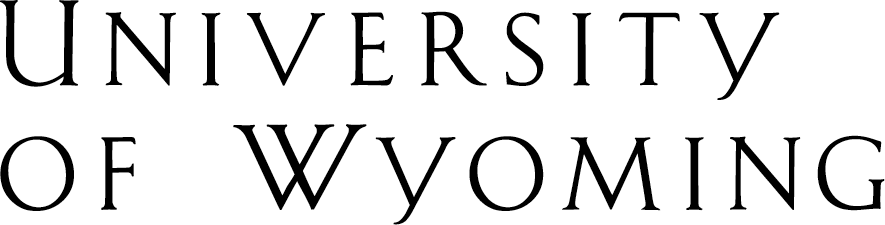 Office of the Registrar;   •  (307) 766-5272 • fax (307) 766-3960 • e-mail: registrar@uwyo.edu • www.uwyo.edu 